О встрече с Сергеем Махотиным14 мая в библиотеке состоялась встреча с петербургским детским писателем Сергеем Махотиным. Общение с младшеклашками проходило в особой радостной атмосфере. Сергей Махотин рассказывал о том, как он стал писателем, вспоминал свое детство, читал веселые стихи и новые рассказы. Ребятам очень понравились запоминающиеся авторские персонажи: и русалка на дереве, и директор в тапках, и летающий щенок… Затем наступило время подарков. Юные читатели исполняли песни и стихи. На память о встрече писатель получил дружеский шарж, нарисованной выпускницей ЮФУ Софьей Алябьевой, и народную куклу «Домовой», сделанную библиотекарем Татьяной Бережной. 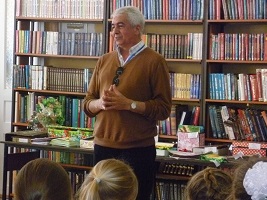 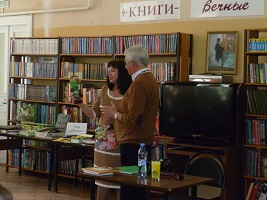 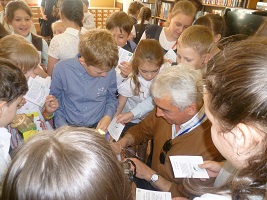 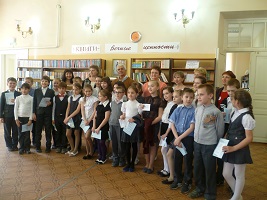 